Schneider Electric entwickelt E-Commerce-PartnerprogrammDas Programm bietet Partnern umfassende Schulungen zu Produkten, E-Commerce und Nachhaltigkeit Angebote unterstützen Partner dabei, wettbewerbsfähig zu bleiben und ihr E-Commerce-Geschäft voranzutreibenZugang zu E-Commerce Transformation & Activation Managern, die bei der Entwicklung von Erfolgsstrategien im E-Commerce-Bereich helfen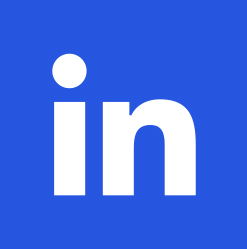 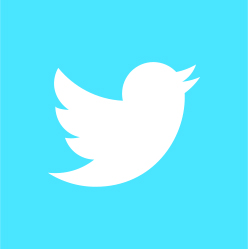 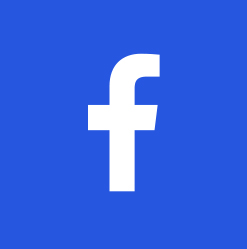 Meldung ganz einfach teilen:Ratingen, 13. April 2023 – Schneider Electric, eines der weltweit führenden Unternehmen für die digitale Transformation von Energiemanagement und Automatisierung, kündigt sein neues E-Commerce-Partnerprogramm an. Es bietet Partnern des Tech-Konzerns eine einfache und innovative Möglichkeit, um gemeinsam das E-Commerce-Geschäft voranzutreiben.Da sich der E-Commerce-Markt ständig weiterentwickelt, müssen Unternehmen dem Wettbewerb immer einen Schritt voraus sein und ihre Wachstumschancen nutzen. Um sicherzustellen, dass seine Partner in diesem Bereich gut aufgestellt und erfolgreich sind, hat Schneider Electric das E-Commerce-Partnerprogramm entwickelt. Es liefert Unternehmen neueste Branchen-Updates, aktuelle Nachrichten und Veranstaltungshinweise, damit sie im dynamischen Onlinemarkt stets auf dem Laufenden sind. Darüber hinaus haben die Schneider Electric Partner Zugang zu einem E-Commerce Transformation & Activation Manager, der sie dabei unterstützt, die richtigen Strategien für mehr Erfolg zu entwickeln.Das Partnerprogramm bietet umfassende Schulungen zum Unternehmen Schneider Electric, seinen Produkten sowie unter anderem zu den Themen E-Commerce und Nachhaltigkeit. Außerdem profitieren Teilnehmer von zahlreichen Vertriebsunterstützungen. Dazu gehören Marketingfonds, Rabatte, Sales-Angebote und vieles mehr.„Die Zielsetzung unseres Partnerprogramms ist nun noch klarer“, sagt David Terry, Vice President IT Channels Europe bei Schneider Electric. „Erstmals stellen wir ein einzigartiges und innovatives Programm speziell für unsere E-Commerce-Partner zur Verfügung. Es beinhaltet ein umfassendes Paket an Tools und Materialien, das unseren Partnern hilft, im E-Commerce-Bereich erfolgreich zu sein. Von der Marketingunterstützung bis hin zum technischen Support bietet das Programm eine breite Palette an Dienstleistungen, um sicherzustellen, dass sie bestmöglich betreut werden. Darüber hinaus liefert das Programm exklusive Rabatte und Promotions für eine vorteilhafte Umsatzsteigerung. Dank der vielfältigen Funktionen und Anpassungsmöglichkeiten an die individuellen Bedürfnisse jedes Partners ist unser E-Commerce-Partnerprogramm den Angeboten anderer Hersteller weit voraus.“Das E-Commerce-Partnerprogramm von Schneider Electric richtet sich an Unternehmen, die in dem sich ständig weiterentwickelnden E-Commerce-Markt einen Wettbewerbsvorsprung erzielen möchten.Um mehr zu erfahren und sich für mySchneider IT Partnerprogramm anzumelden, besuchen Sie: apc.com/partnersWeitere Informationen:Neues mySchneider IT Partnerprogramm: https://youtu.be/UUinlvt_3-8Impact Company Schneider ElectricNachhaltigkeit ist bei Schneider Electric fest in der Unternehmens-DNA verankert. Seit mehr als 15 Jahren leistet das Unternehmen mit innovativen Lösungen seinen Beitrag zu einer wirtschaftlich und sozial verträglichen Klimawende. Schneider Electric versteht sich in diesem Sinne als Impact Company, die ihre Kunden und Partner zu einem nachhaltig erfolgreichen Wirtschaften befähigt. Gleichzeitig geht es auch um das Eintreten für Werte: Unternehmenskultur und Ecosystem sind eng an modernen ESG-Kriterien orientiert. Schneider Electric wurde 2021 mit dem unabhängigen Deutschen Nachhaltigkeitspreis ausgezeichnet und mehrfach von Corporate Knights zu einem der nachhaltigsten Unternehmen der Welt gekürt.Über Schneider ElectricWir von Schneider Electric möchten die optimale Nutzung von Energie und Ressourcen für alle ermöglichen und damit den Weg zu Fortschritt und Nachhaltigkeit ebnen. Wir nennen das Life Is On.Wir sind Ihr digitaler Partner für Nachhaltigkeit und Effizienz.Wir fördern die digitale Transformation durch die Integration weltweit führender Prozess- und Energietechnologien, durch die Vernetzung von Produkten mit der Cloud, durch Steuerungskomponenten sowie mit Software und Services über den gesamten Lebenszyklus hinweg. So ermöglichen wir ein integriertes Management für private Wohnhäuser, Gewerbegebäude, Rechenzentren, Infrastruktur und Industrien.Die tiefe Verankerung in den weltweiten lokalen Märkten macht uns zu einem nachhaltigen globalen Unternehmen. Wir setzen uns für offene Standards und für offene partnerschaftliche Eco-Systeme ein, die sich mit unserer richtungsweisenden Aufgabe und unseren Werten Inklusion und Empowerment identifizieren. www.se.com/de  Folgen Sie uns auf:      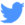 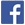 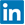 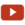 Entdecken Sie die neuesten Ansätze und Erkenntnisse zum Thema NachhaltigkeitHashtags: #SchneiderElectric #LifeIsOn #InnovationAtEveryLevel #EcoStruxure